COURS À DISTANCE – CLASSE DE PREMIÈRE (A & B)Les activités proposées permettent la continuité des apprentissages. Les ressources disponibles sur Pronote ou sur hglycee.fr vous permettent de continuer à travailler mais vous n’êtes pas seuls : contactez vos enseignants et vos amis si vous avez des difficultés. Classeur ou cahier sont les outils privilégiés de la continuité pédagogique. Contacts des enseignants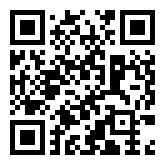 Semaine du 20 avril 2020 (Parution chaque mardi avec les corrections de la semaine précédente)Thème IV – « La Chine : des recompositions spatiales multiples. »Question 10 « Développement et inégalités socio-spatiales en Chine. »(11) Développement économique et accroissement des inégalités socio-spatiales en Chine aujourd’hui.Un (1) seul document est distribué : Le planning que vous êtes en train de lireJOUR 1 : Corrections des exercices et des QCM de la semaine précédente (Semaine n°4 du 14 avril 2020).Vous devez être capable (et avoir la volonté) de vous auto-corriger : pour cela suivez les consignes de corrections. Consigne : Répondez au QCM d’HISTOIRE distribué sur Pronote à l’aide des exercices corrigés (Questionnaire corrigé + réponses aux questions du manuel), fiches 143 & 144 en pièces jointes (Pronote & hglycee.fr/index « Cours à distance – Coronavirus/Première). JOUR 2 : Activité sur le manuel de Géographie : « La Chine, quelles recompositions spatiales ? » pages 278 & 279. Répondez aux questions du manuel sur votre cahier ou votre classeur. Vous êtes appelés à mettre en relation des cartes sur différents thèmes et à différentes échelles pour répondre à une question problématisée : les questions vous permettent d’analyser les documents, de les mettre en relation et de préparer l’exercice « Mettre des cartes en relation ». Relisez-vous soigneusement.  Consigne : Répondez aux questions 1 à 6 page 278.Faites l’activité « Mettre des cartes en relation » page 278 JOUR 3 : QCM Pronote le vendredi 24 avril 2020 entre 07h30 et 12h0 sur. Obligatoires & Notés. Rendez-vous sur Pronote : vérifiez à l’avance que vos codes de connexion fonctionnent. Prenez contact à l’avance avec la direction du Lycée La Fontaine si vous rencontrez des problèmes de connexion. Consigne : Lisez les cours (1) « Chine, les nouveaux défis : développement et inégalités » page 280 et (2) « Chine, un territoire en permanente recomposition » page 286 pour répondre au QCM Pronote i - devoir. NOMS & Prénoms :Emails : WhatsApp : Horaires de permanence : ALI YÉRO Souleymaneali-yero.souleymane@fontaine.ne96 55 86 1709h00 – 12h00BERTHO Erwanbertho.erwan@fontaine.ne80 40 58 9809h00 – 12h00KOSSOU Ronankossou.ronan@fontaine.ne00 33 6 83 98 12 8909h00 – 12h00